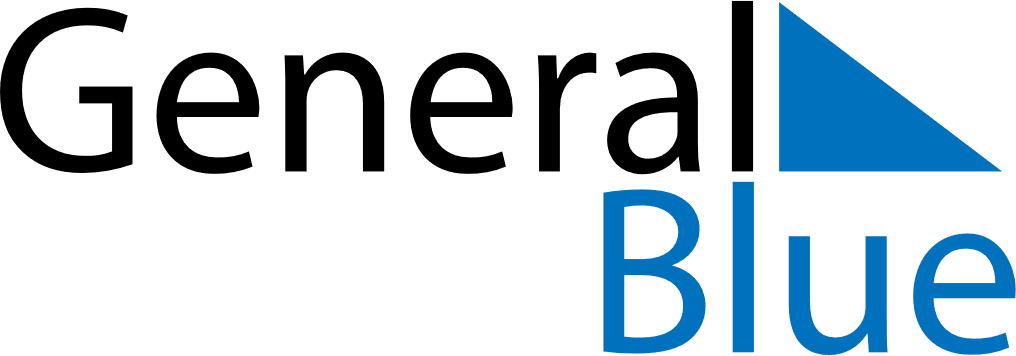 December 2019December 2019December 2019MaltaMaltaSundayMondayTuesdayWednesdayThursdayFridaySaturday1234567891011121314Immaculate ConceptionRepublic Day1516171819202122232425262728Christmas Day293031